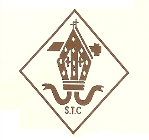 ST THOMAS OF CANTERBURY CATHOLIC PRIMARY SCHOOLHeadteacher: Mrs Michelle Keating BEd (Hons)Assistant Head: Mr Andrew Booth BSc (Hons)High Street								               Tel: 01920 821450Puckeridge									      Ware						           	       E-Mail: head@stcanterbury.herts.sch.ukHerts SG11 1RZ			      		       Website: www.stcanterbury.herts.sch.ukST THOMAS OF CANTERBURY SCHOOLAPPLICATION FOR LEAVE OF ABSENCEAs a parent or carer, you should fill in this form if you want to take your child out of school during term time to go on an annual holiday or for a family emergency that requires time away from school.After completing the form, please return it to Mrs Keating no less than 10 days before the date when you want the period of absence to start.  You will then be invited to a formal meeting to discuss your request.The conditions under which leave of absence for term-time holidays may be granted are contained in Reg. 7 of The Education (Pupils Registration) Regulations 2006 (amended 2013, no.756) and Sections 62 - 68 of the DfE publication Keeping Pupil Registers 2008.Under new Government guidelines from September 2013, Head Teachers may not authorise leave of absence for holidays unless in exceptional circumstances.I request that _________________________(Name of child)be granted leave of absence from St Thomas of Canterbury SchoolFrom _________________  To ________________ 20__Please clarify reasons for absence below:______________________________  ___________(Signature of Parent Carer)                 (Date)You may be invited to a meeting to discuss your request in more depth.